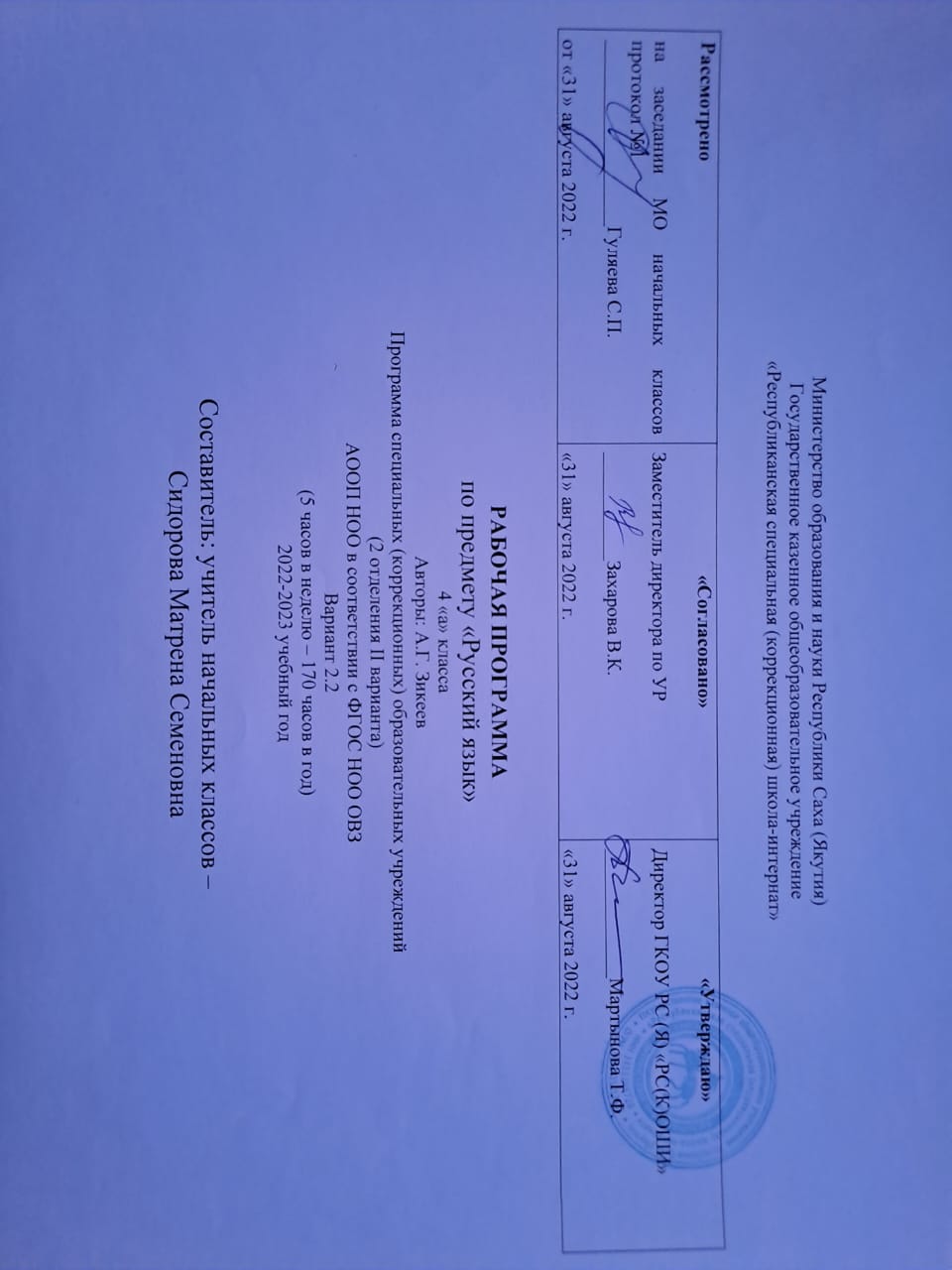 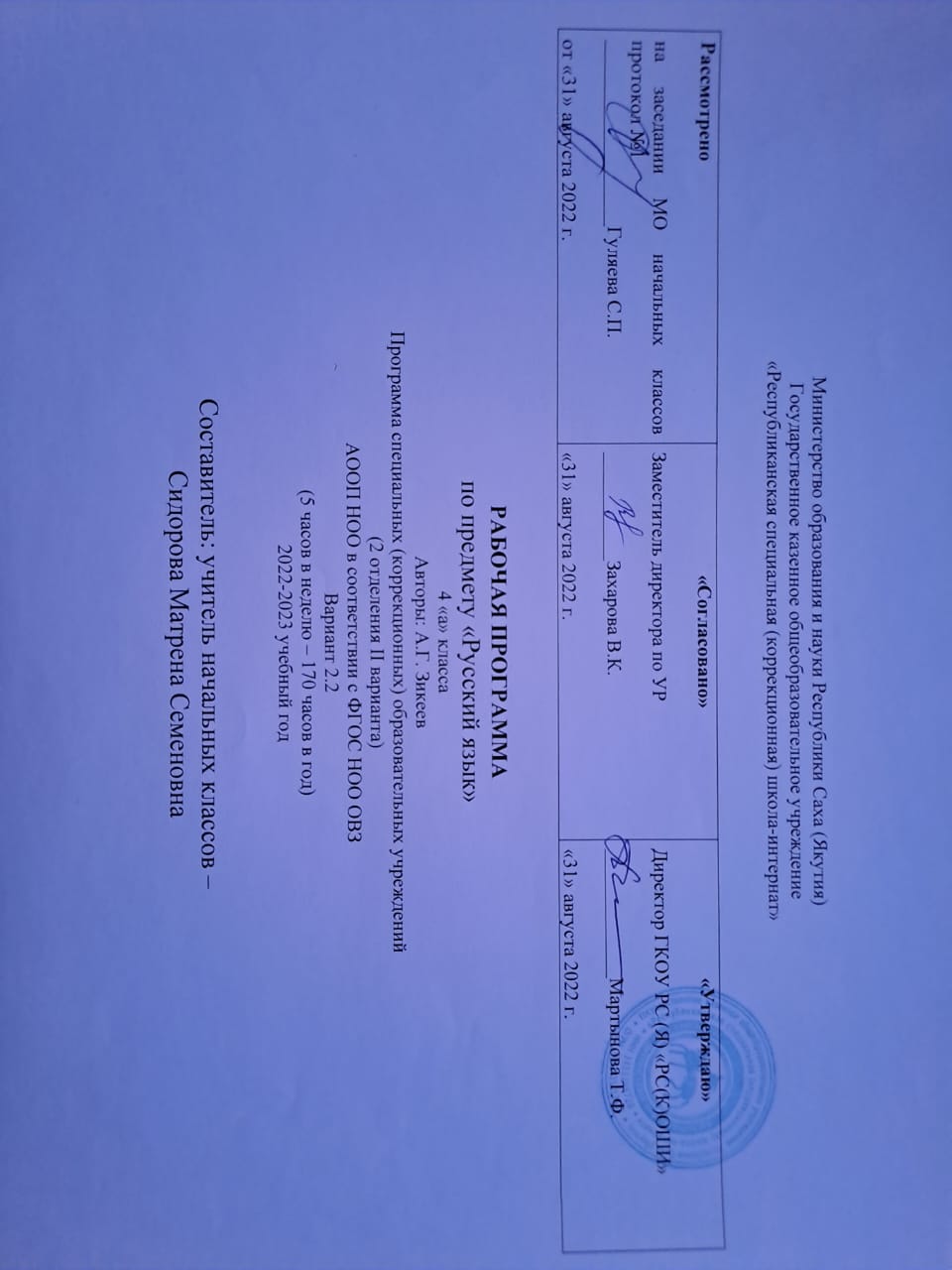 ПОЯСНИТЕЛЬНАЯ ЗАПИСКАРабочая программа по курсу «Формирование грамматического строя речи» разработана на основе программы специальных (коррекционных) образовательных учреждений ΙΙ вида (2 отделение, 2 вариант), авторской программы  А.Г. Зикеева, К.В. Комарова, К.Г. Коровина.Курс «Язык и литература» включает такие учебные предметы: обучение грамоте, формирование грамматического строя речи, развитие речи, чтение.  Программа содержит материал, в процессе прохождения которого осуществляется практическое овладение учащимися языком и подготовка их к изучению начального, а начиная с V класса систематического курса грамматики.             Место курса «Формирование грамматического строя речи» в учебном планеСогласно учебному плану для специальных (коррекционных) образовательных классов II вида на изучение курса «Формирование грамматического строя речи» в 4 классе отводится 170 часов в год (5 часов в неделю).             Раздел II. Содержание учебного курса.Цели и задачи реализации учебного предметаЦелью начального курса русского языка в школе для слабослышащих детей является преодоление речевого недоразвития учащихся и практическое овладение речевыми навыками (понимание значений слов и их употребление, обогащение словарного запаса, практическое овладение грамматическими закономерностями языка, развитие навыков связной речи).В соответствии с этой целью ставятся задачи:1) формирование грамматического строя русского языка, как средства общения слабослышащих учащихся;2) воспитание позитивного эмоционально-ценностного отношения к русскому языку, чувства сопричастности к сохранению его уникальности и чистоты; пробуждение познавательного интереса к языку, стремления совершенствовать свою речь; осознания  красоты и эстетической ценности, гордости и уважения к языку как части русской национальной культуры;3) осознание себя носителем языка, языковой личностью, которая находится в постоянном диалоге (через язык и созданные на нем тексты) с миром и с самим собой;5) воспитание потребности пользоваться всем языковым богатством (а значит, и познавать его), совершенствовать свою устную и письменную речь, делать ее правильной, точной, богатой;6) сообщение необходимых знаний и формирование учебно-языковых, речевых и правописных умений и навыков, необходимых для того, чтобы правильно, точно и выразительно говорить, читать, писать и слушать на родном языке.Требования к уровню подготовки учащихся, оканчивающих начальную школуУчащиеся должны знать / понимать:Изученные части речи, их лексические  и грамматические признаки; падежные окончания имен сущ. 1, 2, и 3 склонения, личные окончания глаголов I  и II спряжения; правописание и способы проверки безударных окончаний изученных частей речи.Значение и назначение корня, приставки, суффикса, окончания для образования однокоренных слов и разных форм одного и того же слова;Типы предложения по цели высказывания и интонации;Признаки простого и сложного, распространенного и нераспространенного предложений, главных и второстепенных членов. Термины: подлежащее, сказуемое, дополнение, обстоятельство, определение;Учащиеся должны уметь: Различать звуки и буквы;Анализировать – кратко характеризовать, различать и сравнивать:Звуки речи и буквы, их обозначающие; сильное и слабое положение звуков в слове;Состав слова (корень, приставка, суффикс, окончание) изученных частей речиОднокоренные слова и формы слов;Предлоги и приставки;Лексико-грамматические признаки изученных частей речи (имени существительного, имени прилагательного, глагола, личного местоимения, наречия);Словосочетание и предложение; простое и сложное, распространенное и нераспространенное предложения; сложное предложение и предложение с однородными членами; виды предложения по цели высказывания и интонации (эмоциональной окраске);Различать произношение и написание слов, находить способы проверки написания слов (изменением   формы слова, подбором однокоренных слов).Использовать приобретенные знания и умения в практической деятельности и повседневной жизни для:- адекватного восприятия звучащей речи (высказываний взрослых и сверстников, детских радиопередач, аудиозаписей и пр.)- работы со словарями- соблюдения орфоэпических норм- создания в устной и письменной речи несложных текстов в форме повествования и описания- овладение нормами русского речевого этикета в ситуациях повседневного общения- воспроизведения и создания несложных лингвистических текстов- разборчивого и аккуратного списывания (70 – 90 слов) и письма под диктовку текстов (75 – 85 слов) с изученными орфограммами и пунктограммами (знаками препинания).Критерии оценивания знаний, умений учащихся.Устные и письменные работы оцениваются дифференцированно, принимая во внимание не только количество ошибок, но также самостоятельность, оригинальность и уровень речевого оформления работы.Навыки письменной речи проверяются и оцениваются в ходе повседневной работы на уроках и путём проведения проверочных работ. При оценке учитывается самостоятельность, содержательность и грамотность письменной речи школьников, правильность выполнения задания по существу. Уровень предъявляемых требований зависит от этапа обучения и определяется программой по русскому языку.При оценке выполнения заданий по письменной речи следует руководствоваться следующими положениями.Оценка «5» ставится, если правильно выполнены все задания. Допускается одна грамматическая ошибка на пройденный грамматический материал и одна ошибка на построение предложения, тип которого предусмотрен программой.Оценка «4» ставится, если все задания выполнены правильно, но допущены 2-3 ошибки в построении предложений и их грамматическом оформлении.Оценка «3» ставится, если выполнено более половины заданий с четырьмя-пятью ошибками в построении предложений и их грамматическом оформлении.Оценка «2» ставится, если выполнено менее половины заданий с ошибками (более пяти) в построении предложений и их грамматическом оформлении.Письменные ответы на вопросы оцениваются следующим образом:Оценка «5» - за работу с правильными ответами на все вопросы; могут быть допущены одна-две грамматические ошибки.Оценка «4» - за работу с правильными ответами на все вопросы, но с тремя грамматическими ошибками или двумя-тремя неточностями и с одно-двумя грамматическими ошибками.Оценка «3» - за работу, в которой содержатся ошибки по существу (в ответах на половину вопросов), допущены три-четыре грамматические ошибки.Оценка «2» - за работу, в которой в большей части ответов содержатся ошибки по существу, четыре грамматические ошибки.Списывание. Дословное (без каких-либо изменений текста) списывание оценивается с точки зрения орфографии каллиграфии. Осложнённое списывание, т.е. списывание, требующее каких-либо изменений, оценивается с точки зрения грамматических умений учащихся на пройденный материал.Оценка «5» ставится за работу без ошибок.Оценка «4» ставится за работу с одной-двумя ошибками грамматического характера.Оценка «3» ставится за работу с тремя-четырьмя ошибками.Оценка «2» ставится за работу, в которой допущено более четырёх ошибок.Перечень учебно-методического обеспеченияПрограммы для специальных (коррекционных) школ II вида.А.Г. Зикеев, К.Г. Коровин, К.В. Комаров. Русский язык. Учебник для 4 класса специальных (коррекционных) образовательных учреждений II вида. – М.: Владос, 2011.Жиренко О.Е., Обухова Л.А. Поурочные разработки по русскому языку: 4 кл. – М.: ВАКО, 2007.Русский язык: Дидактический материал: Пособие для учащихся:  4 класс. – М.: Просвещение, 2008.Зеленина Л.М., Хохлова Т.Е. Русский язык: Проверочные работы: Пособие для учащихся: 4 класс. – М.: Просвещение, 2008.А.Г. Зикеев, К.Г. Коровин, К.В. Комаров. Русский язык. Учебник для 4 класса специальных (коррекционных) образовательных учреждений II вида. – М.: Владос, 2011.Соловьева З.И. Русский язык. Карточки для опроса учащихся. 4 кл. – М.: Вербум, 2001.Узорова О.В., Нефедова Е.А. Правила и упражнения по русскому языку. 1-2 кл. –	М.: АСТ Астрель, 2003.КАЛЕНДАРНО-ТЕМАТИЧЕСКИЙ ПЛАН по РУССКОМУ ЯЗЫКУ в 4 классе170 часов (5 раз в неделю) 2 четверть 3 четверть 4 четверть Раздел Тема урока Количество часов Дата урока Имена существительные, которые отвечают на вопросы кого? Чего?Единственное число. Вопросы что? + кого? чей, чья? чьё? Что + чего?1Словосочетание что? Кого? Чего? (чей, чья). Средний род. Что? + чего?1Имена существительные женского и мужского рода с окончаниями - а, - я. Первое склонение. 1Имена существительные мужского рода без окончания и среднего рода с окончаниями - о, - е. Второе склонение. 1Имена существительные женского с мягким знаком на конце. Третье склонение. 1Первое склонение. Что? Чего?1Второе склонение. Третье склонение. Что? Чего? Сколько чего?1Что? + из чего? Какой? Какая? Какое?1Упражнения для закрепления. 1Составление словосочетаний. 1Составление словосочетаний что? + из чего? Первое склонение. 1Составление словосочетаний что? + из чего? Второе склонение. 1Составление словосочетаний что? + из чего? Третье склонение. 1Вопросы что делает? Где? (у, против, около, возле чего?)1Первое склонение. Что делает? У чего? Где? Второе склонение.  1Первое склонение. Что делает? У чего? Где? Третье склонение. 1Что делает? + из-за чего? (от чего? Откуда?) Первое склонение. 1Что делает? + из-за чего? (от чего? Откуда?) Второе склонение. 1Что делает? + из-за чего? (от чего? Откуда?) Третье склонение. 1Что делает ? + с (до, после) чего? (когда?)1Что делает ? + с (до, после) чего? (как долго?) Первое склонение 1Упражнения для закрепления. 1Что сделали? + почему? (из-за чего?) Первое склонение. 1Что сделали? + почему? (из-за чего?) Второе склонение. 1Что? Для чего? Первое склонение. 1Что? Для чего? Второе склонение. 1Что? Для чего? Третье склонение. 1Что? От кого? Что сделал? От кого? Первое склонение. Второе склонение. 1Нет чего? Первое склонение. 1Нет чего? Второе склонение Третье склонение.  1Повторение пройденных тем. 1Множественное число. Первое склонение. 1Множественное число. Второе склонение. Третье склонение. 1Что делал? Что сделал? Употребление слов типа кормил, накормил, мыл, вымыл. 1Что делал? Что сделал? Употребление слов типа кормил, накормил, мыл, вымыл. 1Что делал? Что сделал? Употребление слов типа кормил, накормил, мыл, вымыл. 1Что делал? Что сделал? Употребление слов типа кормил, накормил, мыл, вымыл. 1Употребление слов типа завтракал - позавтракал, делал- сделал. 1Употребление слов типа завтракал - позавтракал, делал- сделал. 1Контрольное задание и вопросы. 1Контрольная работа за 1 четверть.1Работа над ошибками. 1Раздел Темы урокаКоличество часов Дата урока Имена существительные, которые отвечают на вопросы кому? Чему?Единственное число. Вопросы что делает? Кому? (к кому?) Чему? (к чему?)1Первое склонение. 1Второе склонение. Третье склонение. 1Проверочная работа по теме "Что делает? Кому? (к кому?) Чему? (к чему?)"1Кому? Как? Первое склонение. 1Кому? Как? Второе склонение. 1Проверочная работа по теме "Кому? Как?"1Что делает? К чему? (куда?) Что делает? (по чему?) где? Первое склонение. 1Что делает? К чему? (куда?) Что делает? (по чему?) где? Второе склонение. 1Что делает? К чему? (куда?) Что делает? (по чему?) где? Третье склонение. 1Повторение пройденных тем. 1Множественное число Множественное число.  Первое склонение. 1Множественное число. Второе склонение. 1Множественное число. Третье склонение. 1Упражнения для закрепления. 1Повторение пройденных тем. Первое склонение. 1Повторение пройденных тем. Второе склонение. Третье склонение. 1Проверочная работа по теме "Множественное число". 1Употребление слов типа новый-новичок-новость- обновить Употребление слов типа новый-новичок-новость- Контрольное задание и вопросы. Контрольное задание и вопросыГлавные члены предложения Что делал? Что сделал?Что делал? Что сделал? Употребление слов типа повторил- повторял, выполнял-выполнил 1Что делал? Что сделал? Употребление слов типа повторил- повторял, выполнял-выполнил 1Употребление слов типа разбивал-разбил, перестраивал- перестроил1Употребление слов типа разбивал-разбил, перестраивал- перестроил1Употребление слов типа отвечал- ответил 1Употребление слов типа отвечал- ответил 1Когда? Как скзать?Употребление слов типа шел-ходил. 1Употребление слов типа шел-ходил. 1Главные члены предложения. Контрольная работа за 2 четверть.1Работа над ошибками. 1Родственные однокоренные слова. 1Родственные однокоренные слова. 1Родственные однокоренные слова. 1Раздел Темы урокаКоличество часов Дата урока Имена существительные, которые отвечают на вопросы кого? Что?Одушевленные и неодушевленные имена существительные.  1Одушевленные и неодушевленные имена существительные.  1Существительные единственного числа, отвечающие на вопросы кого? Что?1Существительные единственного числа, отвечающие на вопросы кого? Что?1Составление предложений со словосочетаниями, обозначающими прямой и косвенный объект. 1Составление предложений со словосочетаниями, обозначающими прямой и косвенный объект. 1Существительные единственного числа, отвечающие на вопросы когда? Как скоро? Как долго?1Существительные единственного числа, отвечающие на вопросы когда? Как скоро? Как долго?1Существительные единственного числа первого склонения, отвечающие на вопросы как скоро? Как долго?1Существительные единственного числа первого склонения, отвечающие на вопросы как скоро? Как долго?1Существительные единственного числа второго склонения, отвечающие на вопросы что? Когда?1Существительные единственного числа второго склонения, отвечающие на вопросы что? Когда?1Составление предложений со словосочетаниями, обозначающими временные отношения. 1Составление предложений со словосочетаниями, обозначающими временные отношения. 1Существительные единственного числа, отвечающие на вопросы куда? Через что?1Существительные единственного числа, отвечающие на вопросы куда? Через что?1Составление предложений со словосочетаниями, обозначающими пространственные отношения. 1Составление предложений со словосочетаниями, обозначающими пространственные отношения. 1Существительные единственного числа третьего склогнения, отвечающие на вопросы куда? Через что?1Существительные единственного числа третьего склогнения, отвечающие на вопросы куда? Через что?1Контрольная работа по теме "Имена существительные единственного числа, отвечающие на вопросы кого? Что?" 1Множественное число Работа над ошибками. 1Имена существительные множественного числа, отвечающие на вопросы кого? Что? 1Имена существительные множественного числа, отвечающие на вопросы кого? Что? 1Имена существительные множественного числа, отвечающие на вопросы кого? Что? 1Имена существительные множественного числа, отвечающие на вопросы кого? Что? 1Одушевленные и неодушевленные имена существительные единственного числа первого, второго и третьего склонения. 1Одушевленные и неодушевленные имена существительные единственного числа первого, второго и третьего склонения. 1Одушевленные и неодушевленные имена существительные множественного числа первого, второго и третьего склонения. 1Имена существительные, которые отвечают на вопросы кем? Чем?Одушевленные и неодушевленные имена существительные множественного числа первого, второго и третьего склонения. 1Имена существительные, отвечающие на вопросы кем? Чем?1Имена существительные, отвечающие на вопросы кем? Чем?1Составление предложений со словосочетаниями, обозначающими орудия или средства действия. 1Существительные единственного числа третьего склогнения, отвечающие на вопросы кем? Чем?1Существительные единственного числа третьего склогнения, отвечающие на вопросы кем? Чем?1Составление предложений со словосочетаниями, обозначающими совместность, сопровождение и содержание.  1Составление предложений со словосочетаниями, обозначающими совместность, сопровождение и содержание.  1Существительные второго склонения, отвечающие нв вопрос кем? Чем? 1Существительные второго склонения, отвечающие нв вопрос кем? Чем? 1Существительные единственного числа, отвечающие на вопросы где? Под чем? Над чем?1Существительные единственного числа, отвечающие на вопросы где? Под чем? Над чем?1Составление предложений со словосочетаниями, обозначающими пространственные отношения. 1Составление предложений со словосочетаниями, обозначающими пространственные отношения. 1Существительные третьего склонения, отвечающие на вопросы где? Под чем? За чем?1Существительные третьего склонения, отвечающие на вопросы где? Под чем? За чем?1Существительные иножественного числа, отвечающтие на вопросы кем? Чем?1Существительные иножественного числа, отвечающтие на вопросы кем? Чем?1Контрольная работа за 3 четверть .1Работа над ошибками. 1Существительные множественного числа второго склолнения, отвечающие на вопросы кем? Чем?1Существительные множественного числа второго склонения, отвечающие на вопросы кем? Чем?1Существительные множественного числа третьего склонения, отвечающие на вопросы кем? Чем?1Существительные множественного числа третьего склонения, отвечающие на вопросы кем? Чем?1РазделТема урока Количество часов Дата урока Имена существительные, которые отвечают на вопросы кем? Чем?Существительные множественного числа второго склонения, отвечающие на вопросы кем? Чем?1Существительные множественного числа второго склонения, отвечающие на вопросы кем? Чем?1Существительные множественного числа третьего склонения, отвечающие на вопросы кем? Чем?1Существительные множественного числа третьего склонения, отвечающие на вопросы кем? Чем?1Окончание имен существительных единственного числа 1, 2,  и 3 склонения, отвечающие нввопросы кем? Чем?1Окончание имен существительных единственного числа 1, 2,  и 3 склонения, отвечающие нввопросы кем? Чем?1Контрольная работа по теме "Имена существительные множественного числа, отвечающие на вопросы кем? чем?" 1Работа над ошибками. 1Имена существительные, отвечающие на вопросы о ком? О чем?Существительные единственного числа, отвечающие вопросы о ком? О чем?1Существительные единственного числа, отвечающие вопросы о ком? О чем?1Составление предложений со словосочетаниями, обозначающими пространственные отношения. 1Составление предложений со словосочетаниями, обозначающими пространственные отношения. 1Случаи использования предлогов - на, - в при назывании организаций, учреждений, объектов 1Составление предложений со словосочетаниями, обозначающими мероприятия, действия и явления. 1Составление предложений со словосочетаниями, обозначающими части населенных пунктов, помещений и и зданий (косвенный объект).1Контрольная работа по теме "Существительные единственного числа, отвечающие на вопросы о ком? О чем?"1Работа над ошибками. 1Окончание имен существительных единственного числа 1, 2,  и 3 склонения, отвечающие на вопросы о ком? О чем?1Окончание имен существительных единственного числа 1, 2,  и 3 склонения, отвечающие на вопросы о ком? О чем?1Существительные множественного числа, отвечающие на вопросы о ком? О чем?1Существительные множественного числа, отвечающие на вопросы о ком? О чем?1Существительные множественного числа второго склонения, отвечающие на вопросы о ком? О чем?1Существительные множественного числа второго склонения, отвечающие на вопросы о ком? О чем?1Существительные множественного числа третьего склонения, отвечающие на вопросы о ком? О чем?1Существительные множественного числа третьего склонения, отвечающие на вопросы о ком? О чем?1Окончания имен существительных единственного и множественного числа 1, 2 и 3 склонения, отвечающие на вопросы о ком? О чем?1Окончания имен существительных единственного и множественного числа 1, 2 и 3 склонения, отвечающие на вопросы о ком? О чем?1Родственные слова Родственные слова. 1Родственные слова. 1Состав слова. Корень- общая часть родственных слов. 1Состав слова. Корень- общая часть родственных слов. 1Состав слова. Окончания. Суффиксы. Приставки. 1Состав слова. Окончания. Суффиксы. Приставки. 1Падежи. 1Контрольная работа за 4 четверть. 1Работа над ошибками. 1Падежи имен существительных. 1Падежи имен существительных. 1Падежи имен существительных. 1